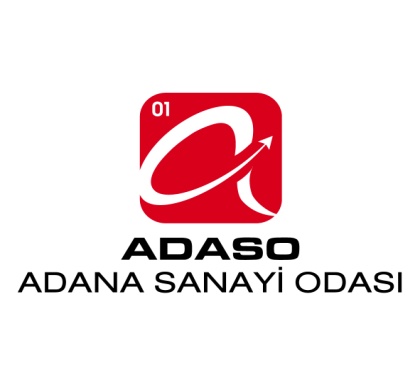 Personel Toplantısı   03.10.2016 Gündem 1		:Bir önceki ayın değerlendirilmesi hakkında.Karar 1		 		:Oda Genel Sekreteri Sn. Bora Kocaman başkanlığında toplanan oda personeli Eylül 2016 ayının değerlendirmesini yaptı. Odamızda Eylül ayı içerisinde yapılan etkinlikler değerlendirildi. Gündem 2			:Ekim ayı içerisinde düzenlenecek etkinlikler hk. Karar 2					:Ekim ayı içerinde Odamızda düzenlenecek toplantıların ön hazırlıkları konusunda personel görevlendirildi. Bakanlıklar ve İl Müdürlükleri ile yapılacak toplantıların hazırlıkları hakkında görevlendirmeler yapıldı Gündem 3		:Akreditasyon çalışmaları kapsamında yapılacak olan işler hk. Gündem 3			:Meclis tarafından onaylanan yeni Organizasyon şeması kapsamında tüm personelin görev tanımlarının hazırlanması konusunda KYT Temsilcisi görevlendirildi. Çalışan ve Yönetici el kitaplarının da revize edilmesi istendi. Gündem 4			:Odamız gelirlerinin artırılması amacıyla yapılacak faaliyetler hk.Karar 4					:Bazı Alacakların Yapılandırılması Kanunu kapsamında, odamız üyelerinin kanundan faydalandırılması ve oda gelirlerinin artırılması amacıyla, geriye dönük borcu olan üyelerin aranarak borçlarının tahsilatı için personel görevlendirilmesi yapılmasına karar verildi.